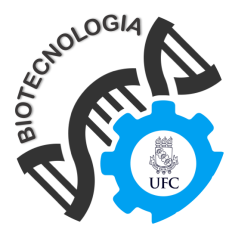 UNIVERSIDADE FEDERAL DO CEARÁCENTRO DE CIÊNCIASDEPARTAMENTO DE BIOQUÍMICA E BIOLOGIA MOLECULARBACHARELADO EM BIOTECNOLOGIAFormulário de Coleta de Dados para Depósito de Obras no Repositório Institucional da UFCTítulo do trabalho: Título em inglês:Autor(a):  Orientador(es):Palavras-chave:Data do documento:Citação:Ex: SANTOS, A.V. (2022)Resumo:Abstract:Descrição: 